  a RENDELET FÜGGELÉKEi MINTAKERESZTSZELVÉNYEK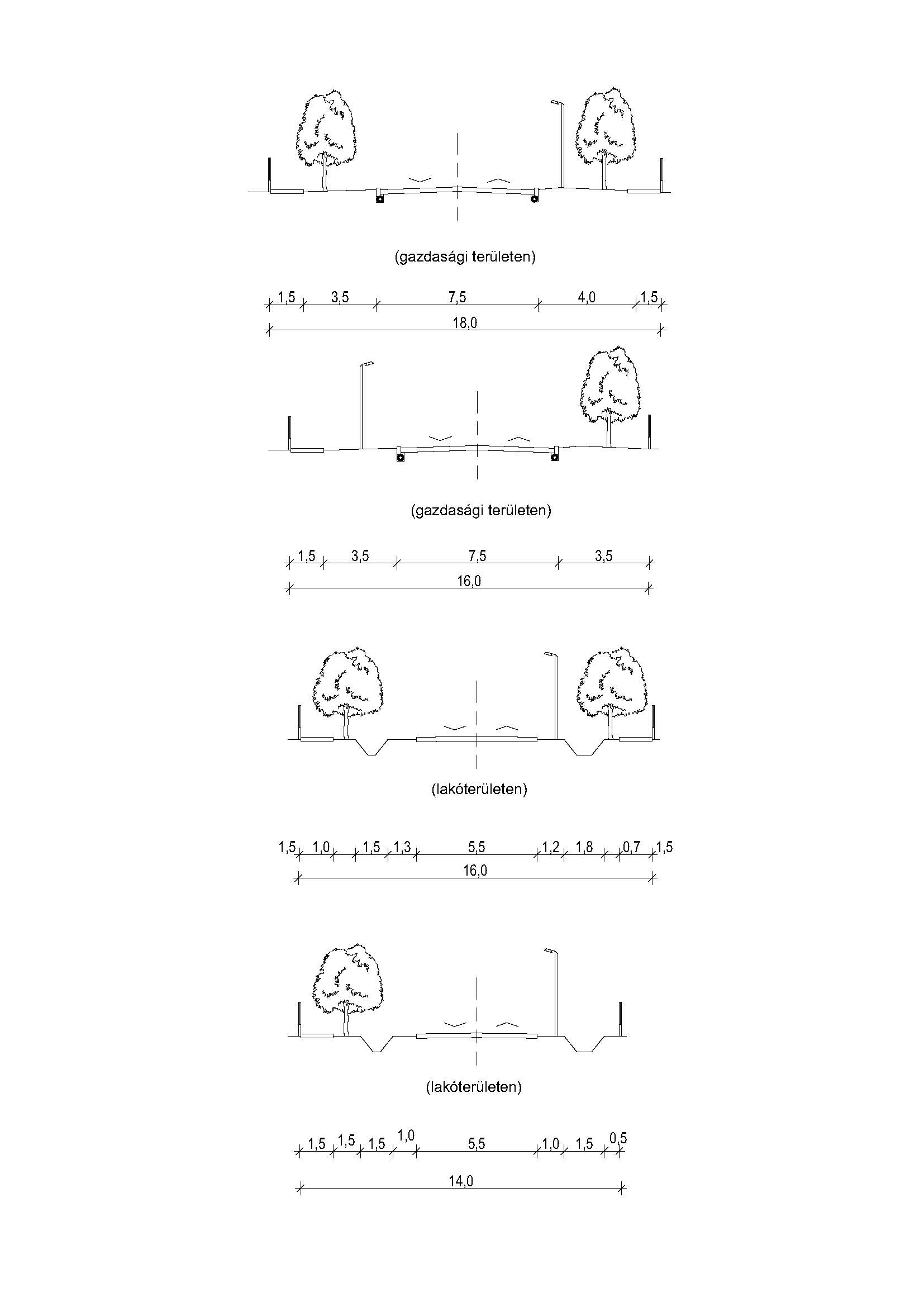 ÖRÖKSÉGVÉDELEM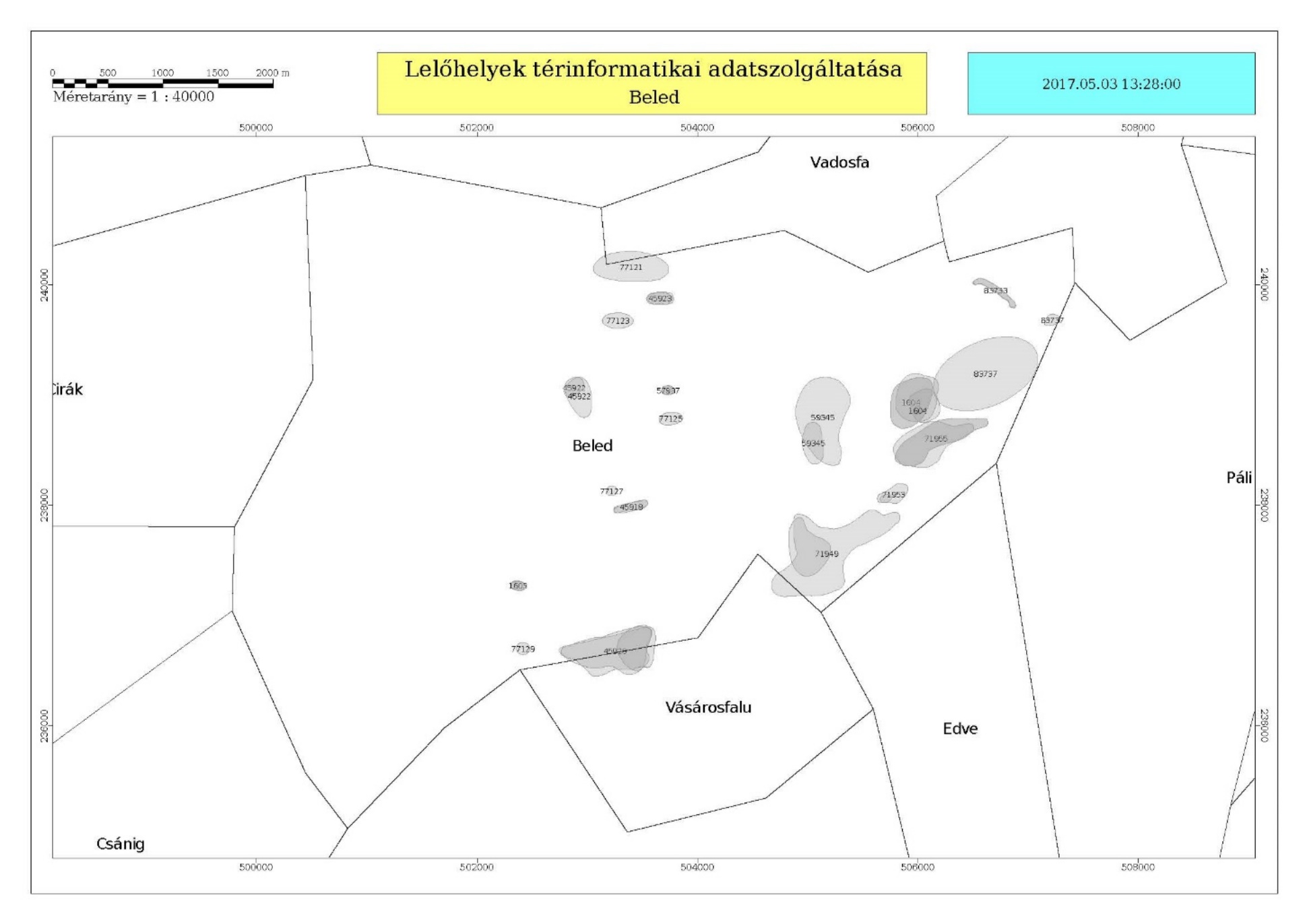 TERMÉSZETVÉDELEMNatura 2000 területek:Rábaköz - Beled 059/6, 059/7, 060/2, 060/3, 063/4, 063/5, 064/5, 064/6, 064/7, 065/1, 066/4, 066/5, 066/6, 066/8, 066/9, 066/10, 066/11, 066/12, 067/2, 067/3, 089/2, 0117/1, 0117/2, 0117/3, 0121, 0157/3, 0157/4, 0157/6, 0157/7, 0157/10, 0157/11, 0157/12, 0157/14, 0173, 0183/4, 0220/3, 0220/4, 0220/5, 0220/6, 0220/7, 0220/9, 0233, 0234, 0235, 0236/4, 0236/6, 0236/25, 0236/26, 0236/27, 0272/17, 0281, 0282, 0285/2, 0285/3Répce mente - Beled 0108/1, 0108/2, 0108/3, 0108/4, 0116, 0117/4, 0117/5, 0117/6, 0117/7, 0117/8, 0118/1, 0118/2törzsszámazonosítóhelységcímnévvédelembírság kategóriahelyrajzi szám1145618392BeledBarthodeiszky-Udvary kastély műemléki környezeteMűemléki környezet1000, 1001/1, 1001/2, 1002, 1003, 1006, 1007, 1008, 1009/1, 1009/2, 1010, 1015/1, 1015/3, 1017, 1018, 1019, 1020/2, 1021/2, 1024, 1025, 1026, 1027, 1028, 1042, 1043, 1044, 1143, 1144, 1146/1, 190/1, 190/2, 191, 193, 197, 198, 199, 200, 201/1, 201/3, 202/1, 203/3, 203/6, 203/7, 205/1, 211/5, 211/9, 212, 992/1, 999372223603BeledR. k. templom ex-lege műemléki környezeteMűemléki környezet1401/4, 1404, 1406/3, 1406/8, 1513, 1514, 1515, 1588, 1591, 159237224001BeledVica, Fő u. 2.R. k. templomMűemlékII.140537234002BeledVica (Temető), Fő utca 2.Pietá szoboráltalános műemléki védelemIII.14041145614903BeledRákóczi utca 122.Barthodeiszky-Udvary kastélyMűemlékI.1015/2